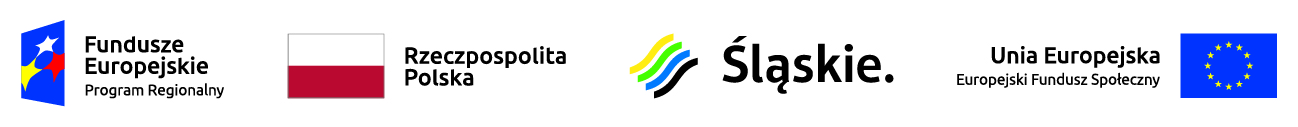 Skład Komisji Oceny ProjektówL.p.Imię i NazwiskoFunkcja pełniona w KOPJarosław LigasPrzewodniczący KOPAnna TofilskaZastępca przewodniczącego KOPAdam SkupnikZastępca przewodniczącego KOPRadosław KrawiecSekretarz KOPAnna SzpalaSekretarz KOPKatarzyna CzerwikSekretarz KOPMagdalena DzierżycCzłonek KOP – pracownik IOKIwona CicheckaCzłonek KOP – pracownik IOKJoanna KrólCzłonek KOP – pracownik IOKPiotr BogaczCzłonek KOP – pracownik IOKAgnieszka KowalczykCzłonek KOP - EkspertAdam WawocznyZastępca przewodniczącego KOP IP RIT/ Sekretarz KOP IP RITTomasz DoleżychCzłonek KOP - pracownik IOK IP RITAleksandra GrabarczykCzłonek KOP - pracownik IOK IP RITPaweł TułodzieckiCzłonek KOP - pracownik IOK IP RIT